3 станция "Угадай - ка" (для жюри)Команде предлагается решить ребусы. За числовые ребусы - 2 балла, за словесные - 3 балла.Словесные ребусы:(Точка)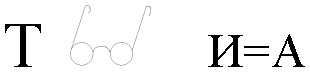 (Минус) 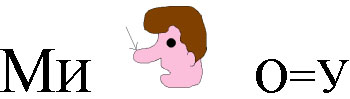 (Сумма)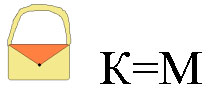 Числовые ребусы: 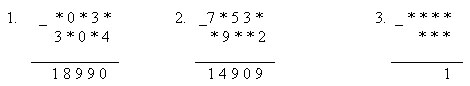 